Λοιπόν, για να μη ξεχαστώ και πάλι, ας αρχίσω αμέσως με το όνομα μου. Με λένε Δαμιανό. Περίεργο όνομα, θα πείτε! Δεν ξέρω αν είναι περίεργο, σίγουρα όμως είναι σπάνιο. Μου αρέσει που είναι σπάνιο. Όποιος έχει όνομα σαν κι αυτό ξεχωρίζει.  Ε, πώς να το κάνουμε, δεν είναι το ί διο με το να σε λένε Κώστα ή Γιάννη ή Τάκη! Δαμιανό, λοιπόν, με λένε και μόλις έχω κλείσει τα δέκα μου τα χρόνια -αυτό το έχω ήδη γράψει. Πάω στην Πέμπτη δημοτικού -καλά, είναι η πιο δύσκολη τάξη που μου έχει τύχει! Ιδίως μ' εκείνα τα μαθηματικά, τη φυσική και τη γεωγραφία της. Δυσκολεύομαι και με τα τρία. Κλάσματα και τρίγωνα και χάρακες και μοιρογνωμόνια... Τι καλά που ήταν όσο καιρό είχα να κάνω μόνο με προσθέσεις, αφαιρέσεις, πολλαπλασιασμούς και διαιρέσεις! Άσε πια τη φυσική! Κινητική ενέργεια και αδράνεια και τριβή... Λοιπόν, σας πληροφορώ πως ούτε παπαγαλία δεν μπορώ να τα θυμάμαι. Κι εκείνη η γεωγραφία, πώς με μπερδεύει!... Ο ισημερινός είναι ο νοητός κύκλος που ενώνει τους δύο πόλους... Ή μήπως αυτό το κάνει ο μεσημβρινός; Αφήστε τα!  Αλλά με τα μαθήματα της γλώσσας δεν έχω κανένα πρόβλημα ή, για να λέω την αλήθεια, μόνο ένα, αυτό που με έκανε να πάρω και τη Μεγάλη Απόφαση. Αλλά μόνο ένα. Διαβάζω πολύ ωραία (να θυμηθώ να γράψω για τότε που έλαβα μέρος στην εκδήλωση για την κυρία Πηνελόπη), δεν κάνω κανένα ορθογραφικό λάθος, έχω πολύ όμορφες ιδέες στην έκθεση και... ε, ναι, όλα καλά, μόνο αυτό το πρόβλημα της Μεγάλης Απόφασης. 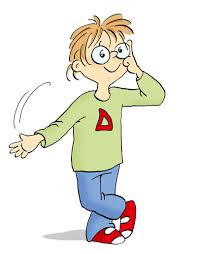 Μάνος Κοντολέων«Ο αδελφός της Ασπασίας» Εκδόσεις Πατάκη 1993, σ. 15-16.Α. Απαντώ τις πιο κάτω ερωτήσεις:Ποιος είναι ο αφηγητής του αποσπάσματος, πόσων χρονών είναι και σε ποια τάξη πάει;Ποια είναι η γνώμη του για την τάξη του; Σε ποια μαθήματα δυσκολεύεται και σε ποια όχι;Πώς αισθάνεται για τα μαθήματα αυτά;Μπορείτε να υποθέσετε ποια είναι αυτή η Μεγάλη Απόφαση που πήρε ο Δαμιανός;Β. Ο Δαμιανός είναι πολύ περήφανος για το όνομά του. Για ποιους λόγους ;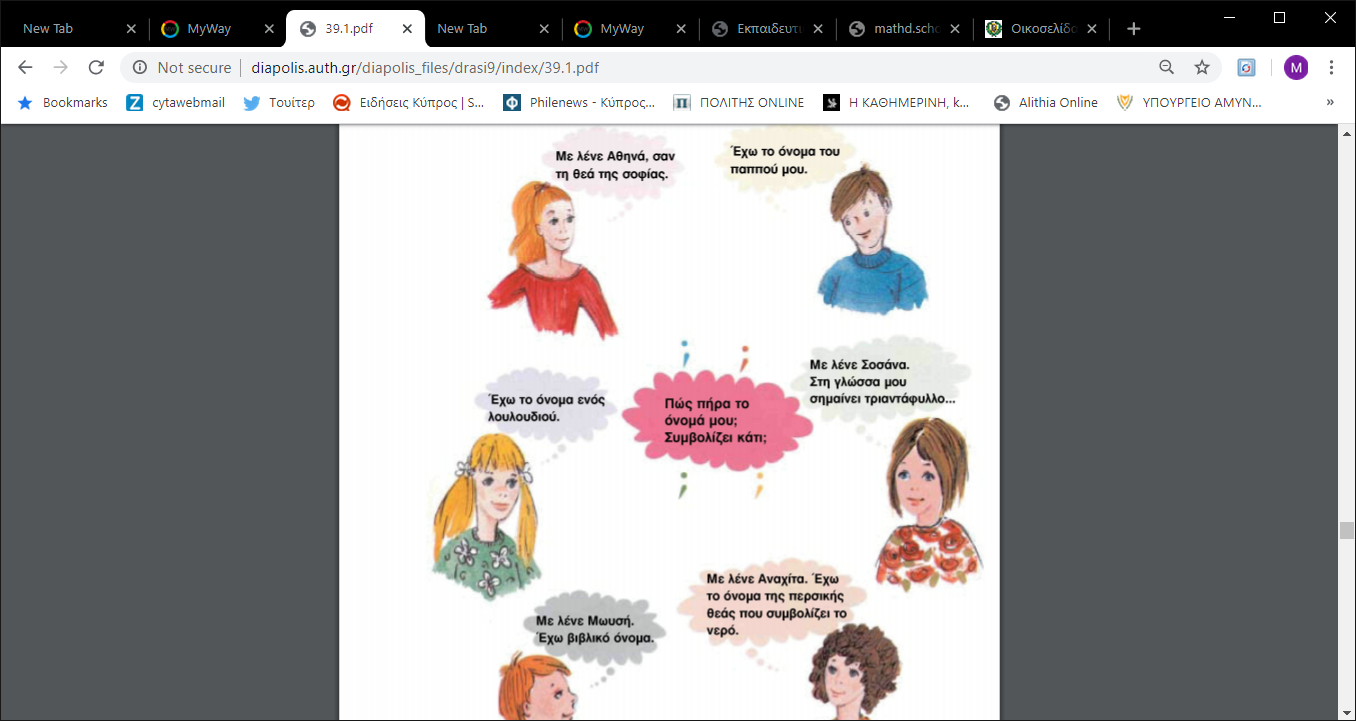 Εσύ πώς πήρες το όνομά σου και πώς νιώθεις γι΄αυτό;Γ. Διαβάζουμε τα πιο κάτω αποσπάσματα , ανακαλύπτουμε και γράφουμε ποια είναι «η Μεγάλη Απόφαση» του Δαμιανού, καθώς και ποιοι λόγοι τον οδήγησαν σε αυτή.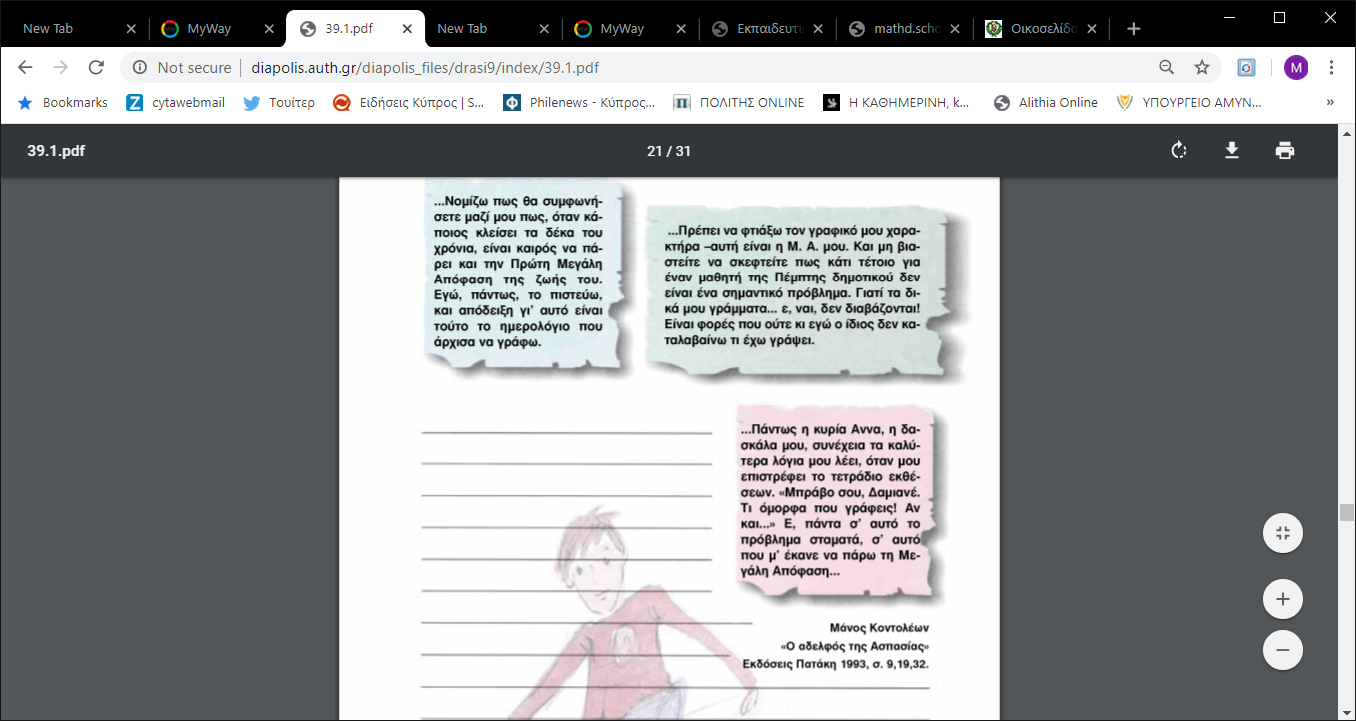 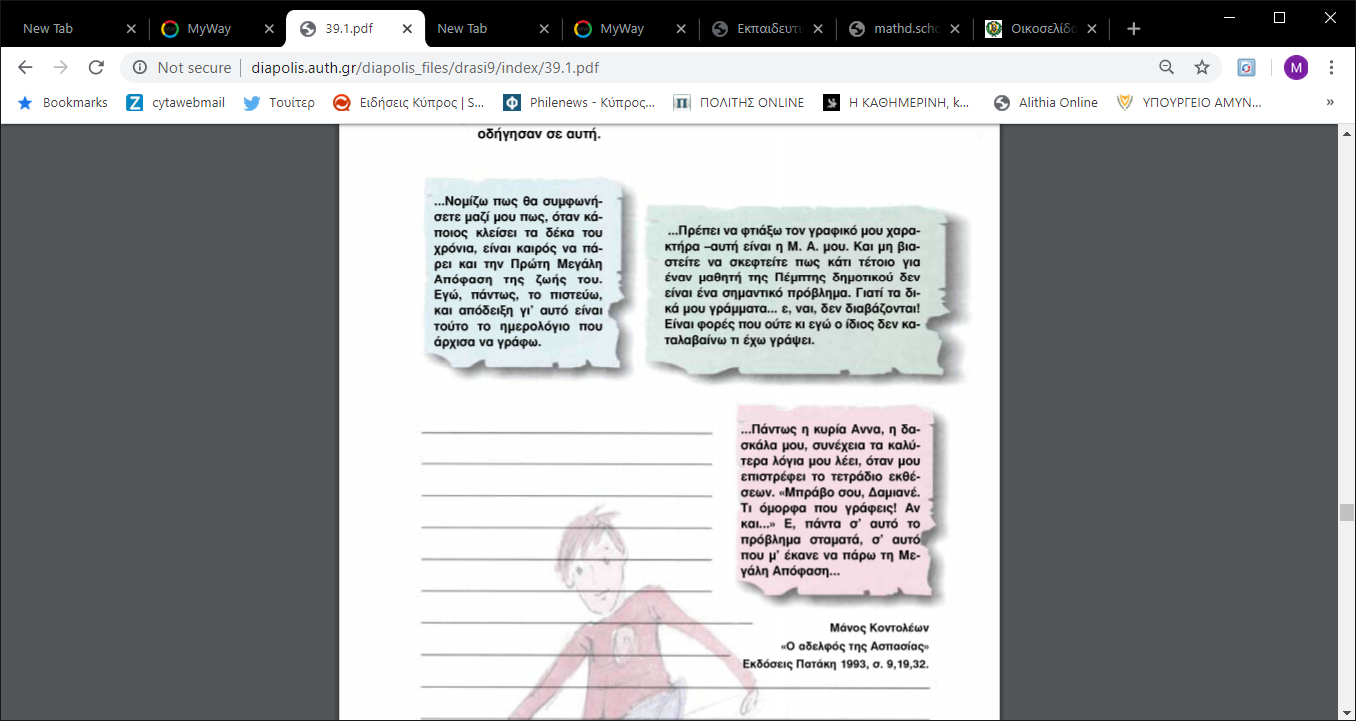 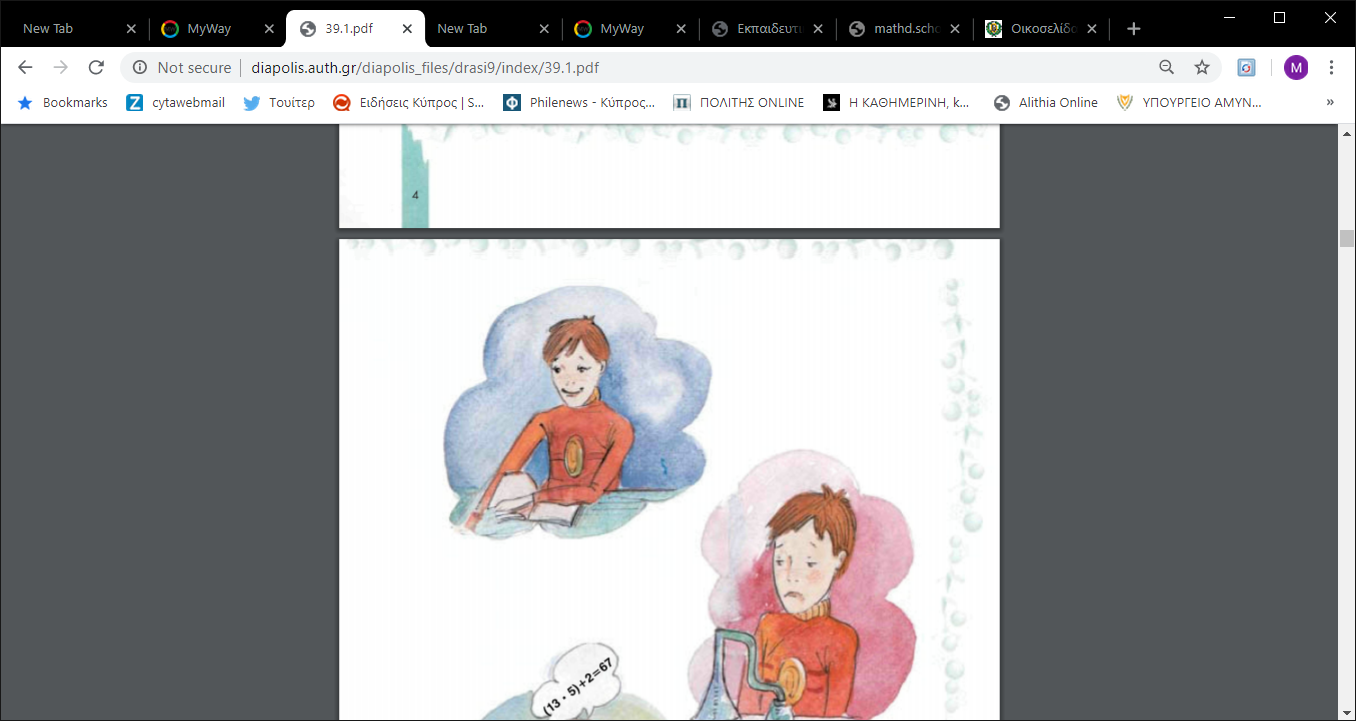 Δ. Αυτός είναι ο Ευγένιος.  Παρατήρησε προσεχτικά την πιο κάτω εικόνα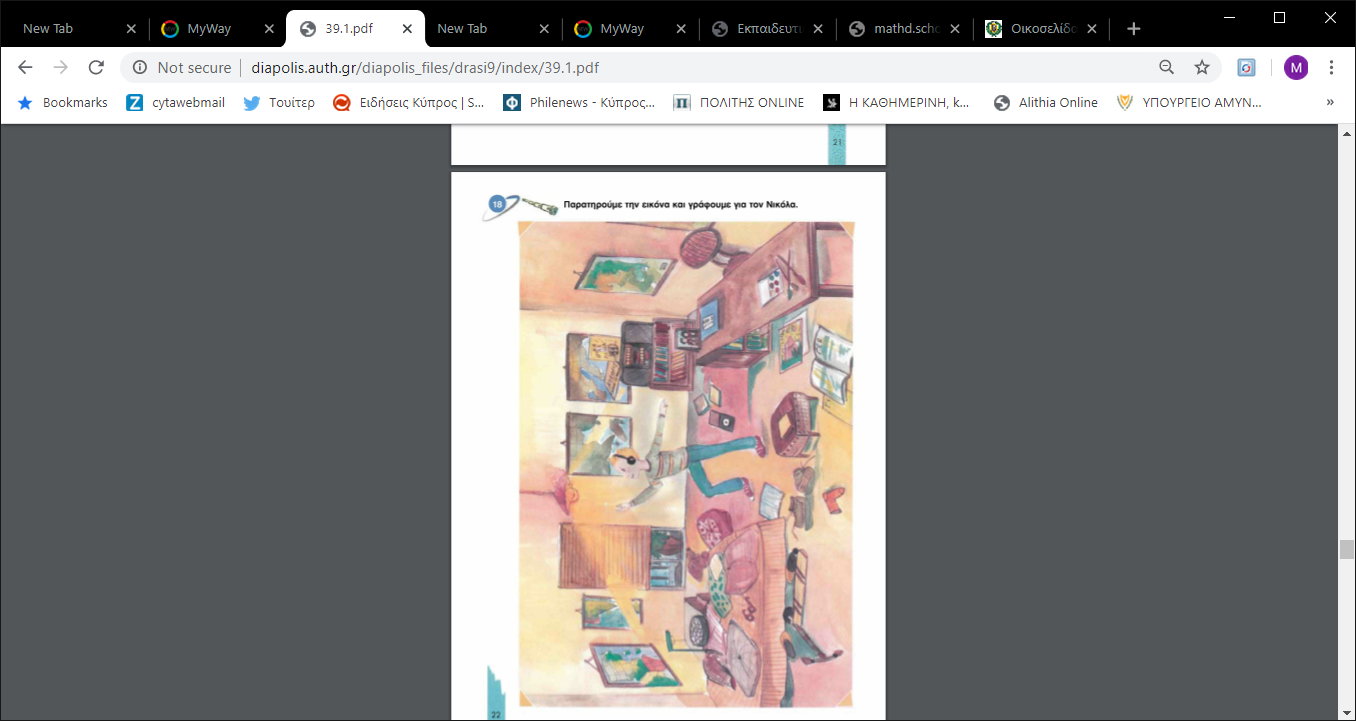 Μπορείς να σκεφτείς και να γράψεις για τον Ευγένιο;Πόσων χρονών είναι; Σε ποια τάξη πάει; Πού μένει;  Πόσα αδέλφια έχει;Ποια τα αγαπημένα του μαθήματα;Τι του αρέσει να συλλέγει;Τι του αρέσει να κάνει στον ελέυθερο χρόνο τουςΠώς νιώθει τώρα; 